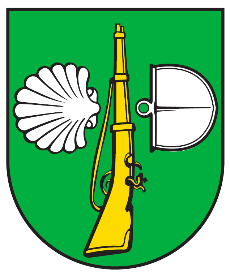 Provedbeni programOpćine Sveti Ivan Žabnoza razdoblje od 2021. do 2025. godineDatum izmjene i/ili dopune: 15.11. 2023.Prosinac 2021. PREDGOVORPoštovani mještani,pred vama je provedbeni program Općine Sveti Ivan Žabno za razdoblje od 2021. do 2025. godine.Naredne četiri godine itekako su važne za razvoj naše općine jer je velik broj projekata započet ili je u fazi priprema projektne dokumentacije. Na prvom mjestu je opskrba svih domaćinstava pitkom vodom. Iduće četiri godine bit će usmjerene na komunalnu infrastrukturu, društvenu odgovornost, predškolski odgoj, školstvo i poljoprivredu.OPĆINSKI NAČELNIK         Nenad BošnjakUVOD Na temelju Zakona o sustavu strateškog planiranja i upravljanja razvojem Republike Hrvatske (NN 123/17), Zakona o izmjenama i dopunama Zakona o sustavu strateškog planiranja i upravljanja razvojem Republike Hrvatske (NN 151/22) te Uredbe o smjernicama za izradu akata strateškog planiranja od nacionalnog značaja i od značaja za jedinice lokalne i područne (regionalne) samouprave (NN 37/23) općinski načelnik Općine Sveti Ivan Žabno donosi provedbeni program jedinice lokalne samouprave koji je povezan s višegodišnjim proračunom, a odnosi se na mandatno razdoblje te opisuje prioritetne mjere i aktivnosti za provedbu ciljeva iz povezanih, hijerarhijski viših akata strateškog planiranja od nacionalnog značaja i od značaja za jedinice lokalne i područne (regionalne) samouprave. Kako bi se doprinijelo provedbi Nacionalne razvojne strategije Republike Hrvatske do 2030. godine, Planu razvoja Koprivničko - križevačke županije za razdoblje 2021. - 2027. i Strateškog razvojnog programa Općine Sveti Ivan Žabno za razdoblje od 2017. – 2022. godine po prvi puta izrađuje se i donosi kratkoročni akt strateškog planiranja, Provedbeni program Općine Sveti Ivan Žabno za razdoblje 2021. – 2025. godine. Općina Sveti Ivan Žabno neprekidno ulaže u sva područja od interesa za mjesnu društvenu zajednicu provedbom mjera razvoja i projektima koji direktno doprinose realizaciji sljedećih ciljeva:Podizanje razine kvalitete života;Zaštita i očuvanje prirodnih resursa.U narednom mandatnom razdoblju 2021. - 2025. planirana je provedba raznih investicija između kojih se izdvaja razvoj sustava vodovoda i kanalizacije, rekonstrukcije društvenih domova, izgradnja Kulturnog centra Sveti Ivan Žabno, modernizacija cesta i izgradnja pješačke staze te izgradnja jaslica. Jedan od glavnih prioriteta Općine Sveti Ivan Žabno u novom mandatnom razdoblju je stvaranje uvjeta za povećanje kvalitete života stanovništva. Povećanjem kvalitete života Općina Sveti Ivan Žabno će raspolagati mogućnostima za suvremeni život koje će privući mlade i obitelji iz susjednih općina koje neće raspolagati istom infrastrukturom kao Općina Sveti Ivan Žabno. Osim novih objekata te održavanja starih objekata Općina Sveti Ivan Žabno pomaže smanjiti troškove svojim stanovnicima na sljedeće načine: sufinanciranjem obrazovanja (smještaja u vrtić, prijevoza do i od škole, sufinanciranjem udžbenika i ostalih nastavnih materijala na početku školske godine, osiguranjem logopeda za rad s djecom s teškoćama, razne nagrade i stipendije), donacijama institucijama na području kulture, brigom za starije i nemoćne, sufinanciranjem rada civilne zaštite te ulaganjem u sport, civilno društvo i vjerske zajednice. U narednom mandatnom razdoblju, osim navedenih kapitalnih projekata i aktivnosti, Općina Sveti Ivan Žabno će unaprjeđivati rad Općine i Jedinstvenog upravnog odjela te će nastaviti surađivati s Koprivničkom – križevačkom županijom, njezinim organizacijama kao i ostalim jedinicama lokalne samouprave.Djelokrug rada Općine Sveti Ivan ŽabnoU skladu s Ustavom Republike Hrvatske (NN 56/90, 135/97, 08/98, 113/00, 124/00, 28/01, 41/01, 55/01, 76/10, 85/10 i 05/14) i Zakonom o lokalnoj i područnoj (regionalnoj) samoupravi (NN 33/01, 60/01, 129/05, 109/07, 125/08, 36/09, 36/09, 150/11, 144/12, 19/13, 137/15, 123/17, 98/19 i 144/20) te Statutom Općine Sveti Ivan Žabno (Službeni glasnik Koprivničko - križevačke županije 4/21) definiran je samoupravni djelokrug jedinice lokalne samouprave. Općina Sveti Ivan Žabno u svojem samoupravnom djelokrugu obavlja poslove lokalnog značaja kojima se neposredno ostvaruju potrebe građana, a koji nisu Ustavom ili zakonom dodijeljeni državnim tijelima i to osobito poslove koji se odnose na: uređenje naselja i stanovanje; prostorno i urbanističko planiranje;komunalno gospodarstvo; brigu o djeci;socijalnu skrb;primarnu zdravstvenu zaštitu; odgoj i osnovno obrazovanje; kulturu, tjelesnu kulturu i sport; zaštitu potrošača; zaštitu i unapređenje prirodnog okoliša; protupožarnu i civilnu zaštitu; promet na svojem području; ostale poslove sukladno posebnim zakonima.Vizija Općine Sveti Ivan ŽabnoVizija Općine Sveti Ivan Žabno predstavlja smjer u kojem se Općina želi razvijati u budućem razdoblju. Vizija Općine Sveti Ivan Žabno je sljedeća:Misija Općine Sveti Ivan ŽabnoMisija predstavlja konkretan način kako doći do postizanja definirane vizije. Misija Općine Sveti Ivan Žabno glasi:Organizacijska struktura Općine Sveti Ivan ŽabnoSukladno Pravilniku o unutarnjem redu Jedinstvenog upravnog odjela Općine Sveti Ivan Žabno koji donosi općinski načelnik, raspored službenika i namještenika je sljedeći:Službenici: Pročelnik Jedinstvenog upravnog odjela – 1 izvršitelj;Pomoćnik pročelnika Jedinstvenog upravnog odjela – 1 izvršitelj;Viši referent – informatičar – 1 izvršitelj;Viši referent za računovodstvene poslove - voditelj računovodstva – 1 izvršitelj;Referent za računovodstvene poslove - knjigovođa – 2 izvršitelja;Referent – komunalni redar – 1 izvršitelj;Referent – poljoprivredni redar – 1 izvršitelj.Namještenici:Spremačica  – 1 izvršitelj.Slika 1. Organizacijska struktura Jedinstvenog upravnog odjela Sveti Ivan ŽabnoIzvor: Općina Sveti Ivan ŽabnoOpćina Sveti Ivan Žabno osnivač je dječjeg vrtića „Žabac“. Dječji vrtić proračunski je korisnik, a izvanproračunskih korisnika Općina nema.OPIS RAZVOJNIH IZAZOVA I POTREBAOpćina Sveti Ivan Žabno jedinica je lokalne samouprave u sastavu Koprivničko - križevačke županije osnovana 1993. godine Zakonom o područjima županija, gradova i općina u Republici Hrvatskoj (NN 86/06, 125/06, 16/07, 95/08, 46/10, 145/10, 37/13, 44/13, 45/13 i 110/15). Sukladno Odluci o razvrstavanju jedinica lokalne i područne (regionalne) samouprave prema stupnju razvijenosti (NN 132/17) Općina Sveti Ivan Žabno je svrstana u III. razvojnu skupinu s indeksom razvijenosti od 95,864 %. Općina Sveti Ivan Žabno smještena je u jugozapadnom dijelu Koprivničko - križevačke županije te graniči s gradom Križevcima i općinama Rovišće (Bjelovarsko – Bilogorska županija), Farkaševac i Gradec (Zagrebačka županija).U sastavu Općine nalazi se 16 naselja: Sveti Ivan Žabno, Brdo Cirkvensko, Brezovljani, Cepidlak, Cirkvena, Hrsovo, Kenđelovec, Kuštani, Ladinec, Markovac Križevački, Novi Glog, Predavec Križevački, Raščani, Sveti Petar Čvrstec, Škrinjari i Trema. Zauzima površinu od 106,60 km2 što čini 6,09 % ukupne površine Koprivničko - križevačke županije. Prema Popisu stanovništva iz 2011. godine na području Općine živjelo je 5.222 stanovnika. U odnosu na Popis stanovništva iz 2001. godine kad je Općina imala 5.628 stanovnika broj stanovnika se smanjio za 406. U usporedbi s drugim općinama Koprivničko – križevačke županije, Općina Sveti Ivan Žabno ima najviše stanovnika, ali je jedna od slabije naseljenih u Koprivničko - križevačkoj županiji s gustoćom naseljenosti od 48,99 stan./km2. Najveći broj stanovnika pripada dobnoj skupini stanovništva starijeg od 45 godina dok je najniži udio u dobnoj skupini do 14 godina. Prema popisu stanovništva iz 2011. godine, 99,54 % stanovnika Općine Sveti Ivan Žabno čine pripadnici hrvatske nacionalnosti. Prema navedenim podacima vidljivo je da na području općine prevladava populacija starije životne dobi kao i da dolazi do stalnog opadanja broja stanovnika što je posljedica iseljavanja mladog stanovništva.Na području Općine Sveti Ivan Žabno djeluju dvije ordinacije opće (obiteljske) medicine i jedna ordinacija dentalne medicine te jedna županijska ljekarna. Socijalna skrb ostvaruje se djelovanjem humanitarnih udruga s područja Općine, Crvenog križa Križevci i Centra za socijalnu skrb Križevci. Usluge smještaja starijih i nemoćnih osoba u 2019. godini pružali su jedan obiteljski dom u Škrinjarima, jedna pravna osoba u Cirkveni i jedna ustanova u Brdu Cirkvenskom. U 2019. godini u Općini Sveti Ivan Žabno bilo je 1,1 % korisnika zajamčene minimalne naknade. Predškolski odgoj i obrazovanje realizira se djelovanjem dječjeg vrtića „Žabac“ kapaciteta 60 djece u 3 mješovite skupine te u sklopu Osnovne škole „Grigor Vitez“. Osnovno obrazovanje provodi se na području Općine Sveti Ivan Žabno u sklopu Osnovne škole „Grigor Vitez“ kojoj je osnivač Koprivničko – križevačka županija i u čijem sastavu su područne škole Cirkvena, Sveti Petar Čvrstec i Trema koje je u školskoj godini 2018./2019. pohađalo 358 učenika.Najznačajnije djelatnosti po NKD - u 2019. godine bile su poljoprivreda, šumarstvo i ribarstvo te trgovina na veliko i malo, popravak motornih vozila i motocikala. Prema podacima Financijske agencije, Agencije za plaćanja u poljoprivredi, ribarstvu i ruralnom razvoju te Hrvatske obrtničke komore u Općini Sveti Ivan Žabno tijekom 2019. godine poslovalo je 78 trgovačkih društava (od čega 66 mikro i 12 malih trgovačkih društava), 629 obiteljskih poljoprivrednih gospodarstava te 68 obrta. Prema Zakonu o unaprjeđenju poduzetničke infrastrukture (NN 93/13, 114/13, 41/14 i 57/18) i Planu poduzetničkih zona Koprivničko – križevačke županije za razdoblje od 2014. do 2017. planirana je izgradnja triju poduzetničkih zona i to PZ Trema, PZ Centar, PZ Industrijska. Iako planovi osnivanja poduzetničkih zona nisu do sada ostvareni, u budućnosti će njihovo osnivanje proširiti opseg poduzetničkih aktivnosti, povećat će investicije te će se otvoriti nova radna mjesta u Općini.  Prema podacima Hrvatskog zavoda za zapošljavanje Područnog ureda Križevci krajem 2019. godine bilo je evidentirano 25 nezaposlenih osoba s područja Općine. Na području Općine registrirano je 307,9328 ha državnog poljoprivrednog zemljišta. Sukladno podacima iz ARKOD baze podataka ukupna poljoprivredna površina iznosi 5.973,25 ha. Najveći broj obradivih površina čine oranice, livade i voćnjaci. Kao i u većini jedinica lokalne samouprave na području Koprivničko – križevačke županije, najveći problemi su usitnjenost poljoprivrednih posjeda te neriješeni imovinsko - pravni odnosi.Unatoč značajnom turističkom potencijalu za razvoj ruralnog turizma, isti nije dovoljno iskorišten. Tako se na području Općine nalaze 4 objekta koji raspolažu s ukupno 25 ležaja te se u naselju Cepidlak smjestilo obiteljsko izletište koje posjetiteljima nudi bogatu gastro ponudu, dječje igralište i razne sportske terene. Prema Registru kulturnih dobara Ministarstva kulture rješenjem o preventivnoj zaštiti na području Općine zaštićena su četiri spomenika kulture: arheološko nalazište Brezovljani u Brezovljanima, crkva Svete Marije od Pohođenja i župni dvor u Cirkveni, crkva Svetog Petra i Pavla u Svetom Petru Čvrstecu te crkva Svete Julijane u Tremi. Društvenom životu Općine doprinose udruge s različitih područja djelovanja kojih je sukladno Registru udruga u listopadu 2019. godine bilo 33. Preko teritorija Općine Sveti Ivan Žabno prolaze županijske prometnice ŽC 2212 Majurec (D41) – Sv. Petar Čvrstec – Zrinski Topolovac (Ž2143), ŽC 2228 Trema (Ž2212) – Dvorište – D22, ŽC 2229 Brezovljani – Sv. Ivan Žabno (D28), ŽC 2230 Sv. Ivan Žabno (D28) – Cirkvena (Ž2231) i ŽC 231 Kenđelovec (D28) – Cirkvena – Farkaševac – Siščani – D43. Nerazvrstanih cesta ima u duljini od 64,230 km. Županijskih i lokalnih cesta koje su pod upravom Županijske uprave za ceste Križevci ima 22,521 km odnosno 44,080 km. Općina Sveti Ivan Žabno ima izuzetno dobru željezničku povezanost koja se temelji na željezničkoj pruzi Bjelovar – Križevci i Gradec – Sveti Ivan Žabno. Željezničke stanice ima u naseljima Hrsovo, Cirkvena, Sveti Ivan Žabno, Škrinjari i Brezovljani. Sva naselja pokrivena su telekomunikacijskom mrežom.Vodoopskrba je na području Općine djelomično izgrađena te je u 2019. godini bilo izgrađeno 38 km mreže javne vodoopskrbe sa 186 priključaka, dok je mreža javne odvodnje obuhvaćala 2,42 km na koju je bilo priključeno 38 korisnika. Električnom energijom pokrivena su sva naselja Općine dok je plinski opskrbni sustav na području Općine djelomično izgrađen.Sva naselja pokrivena su organiziranim odvozom miješanog komunalnog otpada. Za područje Općine Sveti Ivan Žabno karakteristična je svježa klima kontinentalnog tipa. Područje pod šumama zauzima 24,72 % ukupne površine.Područje Ekološke mreže NATURA 2000 na području Općine prostire se na površini od 594,28 ha. PRIORITETI DJELOVANJA Na temelju izazova i razvojnih potreba definiranih u točki 3. Strateškog razvojnog programa Općine Sveti Ivan Žabno za razdoblje 2017. - 2022. godine utvrđeni su sljedeći prioriteti djelovanja:Razvoj i unaprjeđenje infrastrukture;Razvoj društvene infrastrukture.Prioritet Razvoj i unaprjeđenje infrastrukture obuhvaća ulaganja u prometnu i komunalnu infrastrukturu na području Općine Sveti Ivan Žabno. Navedenim ulaganjima doprinijet će se poboljšanju kvalitete života stanovnika, povećanju sigurnosti svih sudionika u prometu te ravnomjernom regionalnom razvoju.Razvoj društvene infrastrukture doprinosi poboljšanju društvenog života na području Općine Sveti Ivan Žabno kroz provedbu mjera koje podrazumijevaju razvoj obrazovne infrastrukture, nabavu opreme te obnovu javnih građevina. Kroz navedene mjere očituje se briga za mlade, ali i sve ostale segmente stanovništva s obzirom na to da obuhvaća širok spektar društvenih potreba.Izmjenama i dopunama Provedbenog programa Općine Sveti Ivan Žabno za razdoblje od 2021. do 2025. godine, provedbeni program u potpunosti je usklađen s Nacionalnom razvojnom strategijom Republike Hrvatske do 2030. godine i Planom razvoja Koprivničko-križevačke županije za razdoblje 2021.-2027. te doprinosi realizaciji sljedećih posebnih ciljeva:1. Povezanija županija kružnog gospodarstva;2. Socijalno osjetljiva županija;3. Pametna i zelena županija.U skladu s Planom razvoja Koprivničko-križevačke županije za razdoblje 2021.-2027. u provedbenom programu ustanovljeni su sljedeći prioriteti djelovanja:1.3. Razvoj infrastrukture održivog gospodarenja otpadom;2.1. Unapređenje zdravlja i sigurnosti stanovništva:2.2. Aktivna populacijska politika;2.3. Upravljanje znanjem do učinkovitih ljudskih potencijala;2.4. Razvoj socijalnih usluga;2.5. Razvoj civilnog društva;2.6. Poticanje kulturnog stvaralaštva;3.1. Inovativna gospodarska preobrazba;3.2. Razvoj vodno-komunalne infrastrukture;3.3. Održivi razvoj ruralnog i urbanog područja i pametno planiranje prostora; 3.7. Razvoj sustava zaštite i spašavanja.Razvoj infrastrukture održivog gospodarenja otpadom prioritet je kojim će se realizirati aktivnost izgradnje reciklažnog dvorišta, što će utjecati na povećanje odvojenog prikupljanja otpada, smanjenje zagađenja i očuvanje okoliša.Unapređenje zdravlja i sigurnosti stanovništva prioritet je koji se odnosi na sufinanciranje zdravstvene zaštite i jačanje kadrovskih potencijala u zdravstvu, s ciljem osiguravanja dostupnosti zdravstvenih usluga i njihovog poboljšavanja, u okviru programa Razvoj zdravstvene infrastrukture, dostupnost i razvoj zdravstvenih usluga.Aktivna populacijska politika predstavlja jedan od prioriteta kako na nacionalnoj, tako i na lokalnoj razini djelovanja. Kroz navedeni prioritet provedbom demografskih mjera nastoji se zaustaviti proces iseljavanja i poticati doseljavanja mladih obitelji, povećanje nataliteta i kvalitete stanovanja na području Općine te potaknuti jačanje demografske obnove stanovništva i pridonijeti poboljšanju dobne strukture stanovništva. Upravljanje znanjem do učinkovitih ljudskih potencijala odnosi se na provedbu mjera kojima se doprinosi unapređenju uvjeta i razvoju obrazovne infrastrukture i programa u predškolskom obrazovanju i osnovnom školstvu kroz program Školstvo i Program predškolskog odgoja.Prioritet Razvoj socijalnih usluga važan je u kontekstu skrbi za one kojima je takav oblik pomoći najpotrebniji, a s ciljem uključivanja ranjivih skupina u društvo te poboljšanje izvaninstitucijskih usluga. Navedeno se postiže brigom i dodjelom jednokatnih pomoći te osiguravanjem odgovarajuće skrbi za starije i nemoćne te druge ranjive skupine. Razvoj civilnog društva podrazumijeva poticanje lokalnog stanovništva na aktivno uključivanje u zajednicu, a odnosi se na osnaživanje sporta s ciljem poboljšanja zdravlja, kvalitete života i poticanja rekreativnih aktivnosti svih skupina stanovnika u Općini.Prioritet Poticanje kulturnog stvaralaštva važan je u kontekstu jačanja suradnje ustanova i udruga u kulturi s područja Općine provedbom mjere valorizacije i očuvanja kulturno povijesnih vrijednosti i poticanja razvoja kulturnog stvaralaštva. Prioritet Inovativna gospodarska preobrazba proizlazi iz potrebe za poticanjem održivosti razvoja poljoprivrede u obliku osiguravanja financijskih potpora u obliku subvencija i pomoći radi jačanja gospodarskih aktivnosti i olakšanja poslovanja.Prioritet Razvoj vodno-komunalne infrastrukture proizlazi iz potrebe za izgradnjom sustava javne vodoopskrbe i odvodnje radi smanjenja zagađenja prirode, zaštite zdravlja i podizanja dostupnosti pitke vode na području Općine Sveti Ivan Žabno.Održivi razvoj ruralnog i urbanog područja i pametno planiranje prostora prioritet je kojim će se kroz ulaganja u modernizaciju nerazvrstanih cesta i izgradnju pješačkih staza utjecati na povećanje sigurnosti u prometu te podići atraktivnost prostora. Nadalje, ulaganjima u društvenu i javnu infrastrukturu utjecat će se na razvoj lokalne zajednice.Prioritet Razvoj sustava zaštite i spašavanja proizlazi iz potrebe za smanjivanjem rizika nastanka potencijalnih šteta od elementarnih nepogoda, povećanja sigurnosti opće javnosti, jačanja operativnih snaga i sudionika sustava zaštite i spašavanja od velikih nesreća te poboljšanja učinkovitosti sustava zaštite i spašavanja.POPIS MJERA ZA PROVEDBU POSEBNIH CILJEVA I POKAZATELJI REZULTATAZa potrebe realizacije Posebnog cilja 1 Povezanija županija kružnog gospodarstva definirane su sljedeće mjere:1.3.2. Sanacija svih neusklađenih odlagališta neopasnog otpada i izgradnja reciklažnih dvorišta u svim JLS-ima te sortirnica i biokompostana.U sklopu mjere Sanacija svih neusklađenih odlagališta neopasnog otpada i izgradnja reciklažnih dvorišta u svim JLS-ima te sortirnica i biokompostana kroz ključnu aktivnost uspostave cjelovitog sustava za gospodarenje otpadom financirat će se kapitalni projekt izgradnje reciklažnog dvorišta. Planirani rok postignuća ključne aktivnosti definiran je na godišnjoj razini (za 2022. godinu do 15. prosinca 2022.; za 2023. godinu do 15. prosinca 2023.; za 2024. godinu do 15. prosinca 2024.; za 2025. godinu do 15. prosinca 2025.). Planirani rok provedbe navedene mjere je prosinac 2025. godine.Posebni cilj 2 Socijalno osjetljiva županija obuhvaća sljedeće mjere:Razvoj zdravstvene infrastrukture, dostupnost i razvoj zdravstvenih usluga;Poticanje demografske obnove i zadržavanje postojećeg stanovništva;2.3.1.  Razvoj obrazovne infrastrukture i programa u predškolskom, osnovnom, srednjem i visokom školstvu i usklađivanje obrazovnih programa s potrebama tržišta rada;2.4.4.   Borba protiv siromaštva i socijalne isključenosti;2.5.3.   Osnaživanje sporta;2.6.1.  Valorizacija i očuvanje kulturno povijesnih vrijednosti i poticanje razvoja kulturnog stvaralaštva.Mjera Razvoj zdravstvene infrastrukture, dostupnost i razvoj zdravstvenih usluga uključuje aktivnost poboljšanja sustava pružanja javnih zdravstvenih usluga za čiju realizaciju je rok definiran na godišnjoj razini (za 2022. godinu do 15. prosinca 2022.; za 2023. godinu do 15. prosinca 2023.; za 2024. godinu do 15. prosinca 2024.; za 2025. godinu do 15. prosinca 2025.). Planirani rok provedbe navedene mjere je prosinac 2025. godine.  Mjera Poticanje demografske obnove i zadržavanje postojećeg stanovništva uključuje programske aktivnosti provedbe natalitetnih mjera i sufinanciranja smještaja u vrtić, odnosno ključne aktivnosti poticanje nataliteta i poticanje doseljavanja mladih obitelji s djecom. Planirani rok postignuća ključne aktivnosti definiran je na godišnjoj razini (za 2022. godinu do 15. prosinca 2022.; za 2023. godinu do 15. prosinca 2023.; za 2024. godinu do 15. prosinca 2024.; za 2025. godinu do 15. prosinca 2025.). Planirani rok provedbe navedene mjere je prosinac 2025. godine.  Mjera Razvoj obrazovne infrastrukture i programa u predškolskom, osnovnom, srednjem i visokom školstvu i usklađivanje obrazovnih programa s potrebama tržišta rada uključuje kapitalne projekte izgradnje školske dvorane i izgradnje jaslica, kao i tekuće donacije školi, poklon pakete, stipendije i školarine, sufinanciranje cijene prijevoza učenika i studenata, sufinanciranje udžbenika, nagrade učenicima osnovne škole, naknadu logopedu za rad s djecom i provedbu tekućeg projekta dječjeg igrališta. Planirani rok postignuća ključnih aktivnosti redovna djelatnost osnovnih škola i unaprjeđenje uvjeta za obrazovanje definiran je na godišnjoj razini (za 2022. godinu do 15. prosinca 2022.; za 2023. godinu do 15. prosinca 2023.; za 2024. godinu do 15. prosinca 2024.; za 2025. godinu do 15. prosinca 2025.). Planirani rok provedbe navedene mjere je prosinac 2025. godine.  Borba protiv siromaštva je mjera koja podrazumijeva brigu o starijim osobama i umirovljenicima, brigu o socijalno ugroženim skupinama, pomoć obiteljima i kućanstvima za ogrjev, ostale humanitarne aktivnosti udruga te zaštitu socijalno osjetljivih kategorija društva, a odnosi se na aktivnosti vezanih za pružanje socijalne skrbi osjetljivim skupinama. Planirani rok postignuća ključne aktivnosti definiran je na godišnjoj razini (za 2022. godinu do 15. prosinca 2022.; za 2023. godinu do 15. prosinca 2023.; za 2024. godinu do 15. prosinca 2024.; za 2025. godinu do 15. prosinca 2025.). Planirani rok provedbe navedene mjere je prosinac 2025. godine.  Mjera Osnaživanje sporta obuhvaća kapitalne projekte izgradnje pump track poligona u sportsko – rekreacijskoj zoni u naselju Sveti Ivan Žabno i rekonstrukcije postojećeg nogometnog igrališta. Planirani rok postignuća ključne aktivnosti izgradnje i uređenja sportske infrastrukture za programsku aktivnost izgradnje pump track poligona definiran je na godišnjoj razini za 2022. godinu do 15. prosinca 2022., a za programsku aktivnost rekonstrukcije postojećeg nogometnog igrališta planiran je na godišnjoj razini za 2024. godinu do 15. prosinca 2024. te za 2025. godinu do 15. prosinca 2025.). Planirani rok provedbe navedene mjere je prosinac 2025. godine. Valorizacija i očuvanje kulturno povijesnih vrijednosti i poticanje razvoja kulturnog stvaralaštva je mjera koja obuhvaća promicanje kulture i kulturnih sadržaja. Navedene aktivnosti doprinose očuvanju kulturne baštine na području Općine Sveti Ivan Žabno. Planirani rok postignuća ključnih aktivnosti definiran je na godišnjoj razini (za 2022. godinu do 15. prosinca 2022.; za 2023. godinu do 15. prosinca 2023.; za 2024. godinu do 15. prosinca 2024.; za 2025. godinu do 15. prosinca 2025.). Planirani rok provedbe navedene mjere je prosinac 2025. godine.  Realizaciji Posebnog cilja 3 Pametna i zelena županija doprinose sljedeće mjere:3.1.1. Olakšani pristup financiranju i potpore za samozapošljavanje i pokretanje poslovanja (START UP)3.2.1 Razvoj sustava vodoopskrbe, odvodnje i pročišćavanja otpadnih voda;3.3.1 Razvoj pametnih naselja;3.7.1 Razvoj sustava civilne zaštite i poboljšanje sustava zaštite i spašavanja od velikih nesreća.Olakšani pristup financiranju i potpore za samozapošljavanje i pokretanje poslovanja (START UP) mjera je koja obuhvaća tekući projekt potpore poduzetnicima kroz ključnu aktivnost poticanja razvoja poljoprivrede putem programskih aktivnosti subvencioniranja uzgoja stoke, dodjele pomoći te kapitalnog projekta izgradnje mini tržnice. Planirani rok postignuća ključne aktivnosti definiran je godišnje: za 2023. godinu do 15. prosinca 2023., za 2024. godinu do 15. prosinca 2024. i za 2025. do 15. prosinca 2025. Rok za provedbu cjelokupne mjere je prosinac 2025.Mjera Razvoj sustava vodoopskrbe doprinosi povećanju kvalitete života stanovnika Općine Sveti Ivan Žabno kroz provedbu kapitalnih projekata izgradnje vodoopskrbne i kanalizacijske mreže, odnosno ključnu aktivnost razvoj i uspostavljanje održivog sustava vodoopskrbe i odvodnje. Planirani rok postignuća ključne aktivnosti definiran je na godišnjoj razini (za 2022. godinu do 15. prosinca 2022.; za 2023. godinu do 15. prosinca 2023.; za 2024. godinu do 15. prosinca 2024.; za 2025. godinu do 15. prosinca 2025.). Planirani rok provedbe navedene mjere je prosinac 2025. godine.  Mjerom Razvoj pametnih naselja planira se modernizacija i poboljšanje prometne infrastrukture na području Općine Sveti Ivan Žabno. Mjera obuhvaća sljedeće programske aktivnosti: modernizaciju nerazvrstanih cesta, putnu i kanalsku mreža, modernizaciju lokalnih cesta, snimanje i ucrtavanje nerazvrstanih cesta, izgradnju pješačkih staza, uređenje autobusnih stajališta; rekonstrukcije vatrogasnih i društvenih domova te zgrada u vlasništvu općine kroz ključne aktivnosti modernizacija nerazvrstanih cesta, izgradnja pješačkih staza, aktivnosti unaprjeđenja javnog i putničkog prometa te investicijsko održavanje objekata javne i društvene namjene. Za aktivnost modernizacije nerazvrstanih cesta definiran je sljedeći rok: za 2022. godinu do 15. prosinca 2022. te za 2023. godinu do 15. prosinca 2023. Planirani rok postignuća ostalih ključnih aktivnosti definiran je na godišnjoj razini (za 2022. godinu do 15. prosinca 2022.; za 2023. godinu do 15. prosinca 2023.; za 2024. godinu do 15. prosinca 2024.; za 2025. godinu do 15. prosinca 2025.). Planirani rok provedbe navedene mjere je prosinac 2025. godine.  Mjerom Razvoj sustava civilne zaštite i poboljšanje sustava zaštite i spašavanja od velikih nesreća doprinosi se jačanju sustava civilne zaštite na području Općine i šire. Glavne programske aktivnosti uključuju donacije u naravi u obliku vatrogasne opreme dobrovoljnim vatrogasnim društvima, ostale tekuće donacije VZ Sveti Ivan Žabno i financiranje rada Hrvatske gorske službe spašavanja. Planirani rok postignuća realizacije aktivnosti definiran je na godišnjoj razini (za 2022. godinu do 15. prosinca 2022.; za 2023. godinu do 15. prosinca 2023.; za 2024. godinu do 15. prosinca 2024.; za 2025. godinu do 15. prosinca 2025.). Planirani rok provedbe navedene mjere je prosinac 2025. godine.Osim mjera definiranih Planom razvoja Koprivničko-križevačke županije za razdoblje 2021. do 2027. godine definirane su sljedeće mjere:Lokalna uprava i administracija;Komunalno gospodarstvo;Briga o djeci.Iste su definirane sukladno Uputama za izradu provedbenih programa jedinica lokalne i područne (regionalne) samouprave Ministarstva regionalnoga razvoja i fondova Europske unije, a s ciljem uključivanja cjelokupnog proračuna Općine Sveti Ivan Žabno. Lokalna uprava i administracija je mjera koja obuhvaća redovnu djelatnost izvršnog i zakonodavnog tijela, troškove političkih stranki i sponzorstva, materijalne i druge rashode za usluge, redovnu djelatnost jedinstvenog upravnog odjela, materijalne i druge rashode za usluge te opremanje JUO - a, sudske pristojbe, projektnu dokumentaciju, financiranje izrade popratne dokumentacije za korištenje EU sredstava i otplatu kredita i zajmova definiranih programima Rad predstavničkog i izvršnog tijela i Rad Jedinstvenog upravnog odjela. Planirani rok postignuća ključne aktivnosti Rad izvršnih i predstavničkih tijela te upravnog tijela Općine definiran je na godišnjoj razini (za 2022. godinu do 15. prosinca 2022.; za 2023. godinu do 15. prosinca 2023.; za 2024. godinu do 15. prosinca 2024.; za 2025. godinu do 15. prosinca 2025.) s iznimkom za programsku aktivnost otplate kredita i zajmova s rokom postignuća za 2022. godinu do 15. prosinca 2022.. Planirani rok provedbe navedene mjere je prosinac 2025. godine. Mjera Komunalno gospodarstvo obuhvaća ključne aktivnosti održavanja komunalne infrastrukture, održavanja javnih površina i čišćenja i uređenja građevina i uređaja javne namjene što se odnosi na tekuće održavanje mostova, održavanje javne rasvjete, održavanje javnih površina i odvoz smeća, modernizaciju nogostupa, održavanje nerazvrstanih cesta, uređenje groblja na području općine, otkup zemljišta, nabavu komunalne opreme za održavanje javnih površina te tekuće održavanje građevinskih objekata. Također uključuje ključnu aktivnost osiguravanje zaštite sigurnosti lokalnog stanovništva unutar koje se nalaze programske aktivnosti higijeničarska služba i zaštita životinja i deratizacija te otkup zemljišta. Planirani rok postignuća ključnih aktivnosti definiran je na godišnjoj razini (za 2022. godinu do 15. prosinca 2022.; za 2023. godinu do 15. prosinca 2023.; za 2024. godinu do 15. prosinca 2024.; za 2025. godinu do 15. prosinca 2025.). Planirani rok provedbe navedene mjere je prosinac 2025. godine.  Mjera Briga o djeci uključuje provedbu redovne djelatnosti vrtića i provedbu predškolskog odgoja u dječjem vrtiću „Žabac“ koji je proračunski korisnik Općine Sveti Ivan Žabno. Programske aktivnosti obuhvaćaju financiranje redovne djelatnosti predškolskog odgoja, redovnu djelatnost dječjeg vrtića (odgojno, administrativno i tehničko osoblje), materijalne i financijske rashode te opremanje predškolske ustanove. Planirani rok postignuća ključnih aktivnosti definiran je na godišnjoj razini (za 2022. godinu do 15. prosinca 2022.; za 2023. godinu do 15. prosinca 2023.; za 2024. godinu do 15. prosinca 2024.; za 2025. godinu do 15. prosinca 2025.). Planirani rok provedbe navedene mjere je prosinac 2025. godine.  INDIKATIVNI FINANCIJSKI OKVIR ZA PROVEDBU MJERA, AKTIVNOSTI I PROJEKATAIndikativni financijski okvir za provedbu mjera, aktivnosti i projekata Općine Sveti Ivan Žabno daje prikaz povezanosti istih s odgovarajućim stavkama u proračunu u četverogodišnjem razdoblju. U tablici 1. dan je prikaz plana rashoda i izdataka po godinama.Tablica 1. Plan rashoda i izdataka u razdoblju od 2022. do 2025. GodineIzvor: Općina Sveti Ivan ŽabnoUkupni planirani rashodi i izdaci u 2022. godini iznose 3.069.272,80 EUR, za 2023. godinu planirani su u iznosu od 3.167.106,00 EUR, u 2024. godini njihova planirana vrijednost je 3.219.581,00 EUR i u 2025. godini 3.263.494,00 EUR. Sukladno svemu navedenome ukupni procijenjeni trošak provedbe definiranih mjera tijekom četiri godine iznosi 12.719.453,80 EUR. Procijenjeni troškovi provedbe mjera u razdoblju od 2022. do 2025. godine prikazani su u tablici 2. Tablica 2. Procijenjeni troškovi provedbe mjera u razdoblju od 2022. do 2025. godineIzvor: Općina Sveti Ivan ŽabnoOKVIR ZA PRAĆENJE I IZVJEŠTAVANJESukladno Zakonu o izmjenama i dopunama Zakona o sustavu strateškog planiranja i upravljanja razvojem Republike Hrvatske (NN 151/22) i Pravilniku o rokovima i postupcima praćenja i izvještavanja o provedbi akata od strateškog planiranja od nacionalnog značaja i od značaja za jedinice lokalne i područne (regionalne) samouprave (NN 6/19) praćenje i izvještavanje dio je procesa strateškog planiranja.Temelji se na sljedećim načelima strateškog planiranja i upravljanja razvojem:Načelo točnosti i cjelovitosti;Načelo učinkovitosti i djelotvornosti;Načelo odgovornosti i usmjerenosti na rezultat; Načelo održivosti;Načelo partnerstva;Načelo transparentnosti.Institucionalni okvir za praćenje i vrednovanje Općine Sveti Ivan Žabno čine:lokalni koordinator;regionalni koordinator;Koordinacijsko tijelo.Lokalni koordinator je pravna ili fizička osoba imenovana od strane općinskog načelnika ili gradonačelnika zadužena za obavljanje i koordinaciju poslova strateškog planiranja na razini jedinice lokalne samouprave. U Općini Sveti Ivan Žabno poslove lokalnog koordinatora obavlja Blanka Drožđek Ivezić, pročelnica Jedinstvenog upravnog odjela. Regionalni koordinator je pravna osoba osnovana s ciljem učinkovite koordinacije poslova strateškog planiranja i poticanja regionalnoga razvoja za područje jedinice područne (regionalne) samouprave. Za područje Koprivničko - križevačke županije to je PORA Regionalna razvojna agencija Koprivničko - križevačke županije.Koordinacijsko tijelo je središnje tijelo državne uprave nadležno za poslove regionalnoga razvoja i fondova Europske unije. Na nacionalnoj razini to je Ministarstvo regionalnoga razvoja i fondova Europske unije.Sukladno Zakonu o izmjenama i dopunama Zakona o sustavu strateškog planiranja i upravljanja razvojem Republike Hrvatske (NN 151/22) Općina Sveti Ivan Žabno putem lokalnog koordinatora izvješćuje godišnje regionalnog koordinatora i Koordinacijsko tijelo o provedbi provedbenog programa.Godišnje izvješće o provedbi provedbenog programa podnosi se do 31. siječnja tekuće godine za prethodnu godinu.DRUGI PODACI O MJERIOpćina Sveti Ivan Žabno provedbom prioriteta i mjera definiranih za period od 2021. do kraja 2022. godine važećim Strateškim razvojnim programom Općine Sveti Ivan Žabno za razdoblje 2017. - 2022. godine te od početka 2023. do 2025. godine u skladu s Planom razvoja Koprivničko-križevačke županije za razdoblje 2021. do 2027. godine doprinosi ispunjenju obveza uređenih posebnim nacionalnim propisima, provedbi zajedničkih prioriteta Europske unije i provedbi ciljeva održivog razvoja UN Agende 2030.Doprinos mjera Općine Sveti Ivan Žabno ispunjenju obaveza uređenih posebnima nacionalnim propisimaSukladno Zakonu o regionalnom razvoju Republike Hrvatske (NN 147/14, 123/17 i 118/18) i Odluci o razvrstavanju jedinica lokalne i područne (regionalne) samouprave prema stupnju razvijenosti (NN 132/17) Općina Sveti Ivan Žabno razvrstana je u III. skupinu jedinica lokalne samouprave koje se prema vrijednosti indeksa nalaze u prvoj četvrtini ispodprosječno razvijenih i kao takva stekla je status potpomognutog područja.Zakonom o potpomognutim područjima (NN 118/18) definiran je doprinos jačanju konkurentnosti i ostvarenju razvojnih potencijala potpomognutih područja. Mjere provedbenog programa koje doprinose provedbi obveza preuzetih Zakonom su:Poticanje demografske obnove i zadržavanje postojećeg stanovništva;Osnaživanje sporta;Borba protiv siromaštva i socijalne isključenosti;Primarna zdravstvena zaštita;Razvoj obrazovne infrastrukture i programa u predškolskom, osnovnom, srednjem i visokom školstvu i usklađivanje obrazovnih programa s potrebama tržišta rada;Olakšani pristup financiranju i potpore za samozapošljavanje i pokretanje poslovanja (START UP);Razvoj sustava vodoopskrbe, odvodnje i pročišćavanja otpadnih voda;Razvoj pametnih naselja;Razvoj sustava civilne zaštite i poboljšanje sustava zaštite i spašavanja od velikih nesreća.Provedbi Zakona doprinose i sljedeće mjere definirane Uputama za izradu provedbenih programa jedinica lokalne i područne (regionalne) samouprave Ministarstva regionalnoga razvoja i fondova Europske unije:Komunalno gospodarstvo;Briga o djeci;Razvoj obrazovne infrastrukture i programa u predškolskom, osnovnom, srednjem i visokom školstvu i usklađivanje obrazovnih programa s potrebama tržišta rada;Borba protiv siromaštva i socijalne isključenosti;Razvoj zdravstvene infrastrukture, dostupnost i razvoj zdravstvenih usluga;Poticanje demografske obnove i zadržavanje postojećeg stanovništva;Razvoj sustava civilne zaštite i poboljšanje sustava zaštite i spašavanja od velikih nesreća;Razvoj pametnih naselja;Olakšani pristup financiranju i potpore za samozapošljavanje i pokretanje poslovanja (START UP).Provedba navedenih mjera doprinosi realizaciji gospodarskih, socijalnih i demografskih ciljeva te mjera stambenog zbrinjavanja i jačanja administrativnih kapaciteta za učinkovit i održiv razvoj potpomognutih područja.Doprinos mjera Općine Sveti Ivan Žabno provedbi zajedničkih prioriteta Europske unijeZajednički prioriteti razvoja Europske unije u budućem razdoblju su digitalna transformacija i zelena tranzicija. Doprinos zelenoj tranziciji očuvanjem biološke raznolikosti, osiguravanjem zdravijeg prehrambenog sustava, jačanjem kružne ekonomije i promicanjem zelenih investicija očituje se u provedbi sljedećih mjera:Sanacija svih neusklađenih odlagališta neopasnog otpada i izgradnja reciklažnih dvorišta u svim JLS-ima te sortirnica i biokompostanaOlakšani pristup financiranju i potpore za samozapošljavanje i pokretanje poslovanja (START UP)Razvoj sustava vodoopskrbe, odvodnje i pročišćavanja otpadnih vodaRazvoj pametnih naseljaDoprinos mjera Općine Sveti Ivan Žabno provedbi ciljeva/podciljeva održivog razvoja UN Agende 2030Mjere provedbenog programa Općine Sveti Ivan Žabno doprinose realizaciji sljedećih ciljeva održivog razvoja UN Agende 2030:Cilj 1. Iskorijeniti siromaštvo svuda i u svim oblicima - Borba protiv siromaštva i socijalne isključenosti;Cilj 3 Osigurati zdrav život i promicati blagostanje svih ljudi svih starosnih skupina – Osnaživanje sporta;Cilj 4. Osigurati uključivo i kvalitetno obrazovanje te promovirati mogućnosti cjeloživotnog učenja - Razvoj obrazovne infrastrukture i programa u predškolskom, osnovnom, srednjem i visokom školstvu i usklađivanje obrazovnih programa s potrebama tržišta rada; Briga o djeci;Cilj 6. Osigurati pristup pitkoj vodi za sve, održivo upravljati vodama te osigurati higijenske uvjete za sve - Razvoj sustava vodoopskrbe, odvodnje i pročišćavanja otpadnih voda;Cilj 8. Promicati ravnomjeran, uključivi i održivi gospodarski rast, punu i produktivnu zaposlenost i dostojan posao za sve – Olakšani pristup financiranju i potpore za samozapošljavanje i pokretanje poslovanja (START UP);Cilj 11. Učiniti gradove i naselja uključivim, sigurnim, prilagodljivim i održivim - Razvoj sustava održivog gospodarenja otpadom, zaštita okoliša, kao i zdravlja lokalnog stanovništva; Poticanje demografske obnove i zadržavanje postojećeg stanovništva; Primarna zdravstvena zaštita; Razvoj pametnih naselja; Razvoj sustava civilne zaštite i poboljšanje sustava zaštite i spašavanja od velikih nesreća; Komunalno gospodarstvoPOPIS SLIKASlika 1. Organizacijska struktura Jedinstvenog upravnog odjela Sveti Ivan Žabno	5POPIS TABLICATablica 1. Plan rashoda i izdataka u razdoblju od 2022. do 2025. godine	18Tablica 2. Procijenjeni troškovi provedbe mjera u razdoblju od 2022. do 2025. godine	18KLASA: 023-05/21-01/01URBROJ: 2137/19-01/1-21-1Sveti Ivan Žabno, 28. prosinca 2021.                                                                                         OPĆINSKI NAČELNIK:          								    Nenad BošnjakPokazatelj rezultataPočetna vrijednostCiljne vrijednostiCiljne vrijednostiCiljne vrijednostiCiljne vrijednostiPokazatelj rezultataPočetna vrijednost2022.2023.2024.2025.Broj izgrađenih reciklažnih dvorišta00010Pokazatelj rezultataPočetna vrijednostCiljne vrijednostiCiljne vrijednostiCiljne vrijednostiCiljne vrijednostiPokazatelj rezultataPočetna vrijednost2022.2023.2024.2025.Broj ljekarni na području djelovanja Ljekarne Križevci11111Pokazatelj rezultataPočetna vrijednostCiljne vrijednostiCiljne vrijednostiCiljne vrijednostiCiljne vrijednostiPokazatelj rezultataPočetna vrijednost2022.2023.2024.2025.Broj novorođene djece u kalendarskoj godini5242505660Pokazatelj rezultataPočetna vrijednostCiljne vrijednostiCiljne vrijednostiCiljne vrijednostiCiljne vrijednostiPokazatelj rezultataPočetna vrijednost2022.2023.2024.2025.Broj stipendista - učenika1914192429Broj učenika koji primaju subvencije za prijevoz44567Broj učenika koji primaju subvencije za prijevoz44567Pokazatelj rezultataPočetna vrijednostCiljne vrijednostiCiljne vrijednostiCiljne vrijednostiCiljne vrijednostiPokazatelj rezultataPočetna vrijednost2022.2023.2024.2025.Broj korisnika sredstava za ogrjev1828201510Broj korisnika zajamčene minimalne naknade1828201510Pokazatelj rezultataPočetna vrijednostCiljne vrijednostiCiljne vrijednostiCiljne vrijednostiCiljne vrijednostiPokazatelj rezultataPočetna vrijednost2022.2023.2024.2025.Broj novoizgrađenih objekata sportske infrastrukture02222Pokazatelj rezultataPočetna vrijednostCiljne vrijednostiCiljne vrijednostiCiljne vrijednostiCiljne vrijednostiPokazatelj rezultataPočetna vrijednost2022.2023.2024.2025.Broj sufinanciranih projekata i programa u kulturi1312131415Pokazatelj rezultataPočetna vrijednostCiljne vrijednostiCiljne vrijednostiCiljne vrijednostiCiljne vrijednostiPokazatelj rezultataPočetna vrijednost2022.2023.2024.2025.Broj dodijeljenih pomoći za ublažavanje posljedica od elementarnih nepogoda0160160160160Pokazatelj rezultataPočetna vrijednostCiljne vrijednostiCiljne vrijednostiCiljne vrijednostiCiljne vrijednostiPokazatelj rezultataPočetna vrijednost2022.2023.2024.2025.Broj priključaka na vodovodnu mrežu186293356416476Broj priključaka na javnu odvodnju3840434649Pokazatelj rezultataPočetna vrijednostCiljne vrijednostiCiljne vrijednostiCiljne vrijednostiCiljne vrijednostiPokazatelj rezultataPočetna vrijednost2022.2023.2024.2025.Km moderniziranih nerazvrstanih cesta58,5365,58666666Km izgrađenih pješačkih staza12345Broj obnovljenih autobusnih stajališta55555Broj obnovljenih objekata javne i društvene namjene13333Pokazatelj rezultataPočetna vrijednostCiljne vrijednostiCiljne vrijednostiCiljne vrijednostiCiljne vrijednostiPokazatelj rezultataPočetna vrijednost2022.2023.2024.2025.Ukupan broj pripadnika sustava civilne zaštite na području JLS4250505050Pokazatelj rezultataPočetna vrijednostCiljne vrijednostiCiljne vrijednostiCiljne vrijednostiCiljne vrijednostiPokazatelj rezultataPočetna vrijednost2022.2023.2024.2025.Broj projekata Općine kojima je odobreno sufinanciranje EU sredstvima24444Pokazatelj rezultataPočetna vrijednostCiljne vrijednostiCiljne vrijednostiCiljne vrijednostiCiljne vrijednostiPokazatelj rezultataPočetna vrijednost2022.2023.2024.2025.Održavane javne površine u m21600016000160001600016000Pokazatelj rezultataPočetna vrijednostCiljne vrijednostiCiljne vrijednostiCiljne vrijednostiCiljne vrijednostiPokazatelj rezultataPočetna vrijednost2022.2023.2024.2025.Ukupan broj upisane djece048606060GODINAUKUPNI RASHODI I IZDACI2022.3.069.272,80 EUR2023.3.167.106,00 EUR2024.3.219.581,00 EUR2025.3.263.494,00 EURUKUPNO12.719.453,80 EURBR. MJERENAZIV MJEREPROCIJENJENI TROŠAK PROVEDBE MJERE (4 godine)(EUR)POVEZNICA NA IZVOR FINANCIRANJA U PRORAČUNU1.Sanacija svih neusklađenih odlagališta neopasnog otpada i izgradnja reciklažnih dvorišta u svim JLS-ima te sortirnica i biokompostana300.000,00K1000112.Poticanje demografske obnove i zadržavanje postojećeg stanovništva77.335,65A100001A1000073.Valorizacija i očuvanje kulturno povijesnih vrijednosti i poticanje razvoja kulturnog stvaralaštva1.504.996,56A100009; A100008;A100010; A100013;A100015; K100019;K100001; A1000044.Osnaživanje sporta429.467,96K100007; K100017; K1000185.Borba protiv siromaštva i socijalne isključenosti419.738,47A100001; A100002;A100006; K1000106.Razvoj zdravstvene infrastrukture, dostupnost i razvoj zdravstvenih usluga45.748,09A100008; A1000097.Razvoj obrazovne infrastrukture i programa u predškolskom, osnovnom, srednjem i visokomškolstvu i usklađivanje obrazovnih programa s potrebama tržišta rada1.339.577,53A100001; A100002;A100004; A100005;A100012; K100003;T100001; T100002;T100003; K1000058.Olakšani pristup financiranju i potpore za samozapošljavanje i pokretanje poslovanja (START UP)452.654,46A100002; A100004;K1000059.Razvoj sustava vodoopskrbe, odvodnje i pročišćavanja otpadnih voda2.353.720,15K100007; K10000110.Razvoj pametnih naselja2.165.424,82A100001; A100002;A100004; A100005;K100006; A100002;K100006; K100011;T100005; A100002; A10000311.Razvoj sustava civilne zaštite i poboljšanje sustava zaštite i spašavanja od velikih nesreća141.571,15A100001; A100002;A100003; A10000512.Lokalna uprava i administracija1.390.077,89A100001; A10002;A100003; A100005;A100004; A100005;A100008; K100002; T100001; A100009; T100003; A10000313.Komunalno gospodarstvo1.243.226,77A100003; A100001; A100002; A100004; A100005; A100008; A100001; K100001; A101202; A100012; A10001314.Briga o djeci855.941,30A100001; A100007; A100008; A100009UKUPNO RASHODI I IZDACI (4 godine)12.719.453,80